Process for Annual UpdateIn order to continue to receive annual support the following steps NEED to be completed school each year. A completed projected yearly progress page. This outlines your current job status, educational institution, projected coursework for the year, number of credits, and anticipated completion of the program. A completed support signatures form. Applicants must have all 3 signatures prior to submission from the appropriate individuals.Must be submitted electronically or by mail June 15th, 2019 to be considered for the Tuition Reimbursement Program. Send completed application packet electronically to neck@bric.k12.mn.us or by mail:			Nicole Eck			Region 1 & 2 Low Incidence Facilitator			BRIC			PO Box 974			Bemidji, MN 56619Projected Yearly ProgressSummer 20___Fall 20___Spring 20___Support Signatures Form(All signatures are required for initial and continued annual support)									                                      Applicant Signature: __________________________________________	_____________									                      (Date)Building Supervisor: __________________________________________	_____________         (Date)I support this applicant receiving tuition reimbursement as our school would benefit from their participation in a special education program  yes  no and why ___________________________________________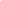 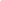 Special Education Director: ____________________________________ 	_____________										          (Date)I support this applicant receiving tuition reimbursement as our school would benefit from their participation in a special education program  yes  no and why ___________________________________________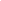 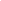 My signature above indicates that I am applying for coursework tuition support from Region 1&2 Low Incidence Project, and that:I understand the tuition reimbursement process and requirements;I acknowledge that the purpose of this program is to prepare teachers of students with disabilities to teach in Minnesota schools, and tuition reimbursement is for those who will be teaching in Minnesota.  The project will not reimburse tuition if I teach in another state during the time of tuition support;  and the intent of this tuition support program is to increase the number of available teachers licensed in special education throughout our region.  The expectation is that, as a beneficiary of this tuition support, I would then pursue licensure in the area of study upon completion of course requirements, and/or be available for employment in this capacity.Are you currently receiving any tuition support, i.e. from your school district grants, scholarships, or any other source?   yes, if checked enter the source and the amount below: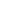 	     _____________________                         	         ___________                            	   	      (source)					(amount) no, by checking this box and signing below I declare under the penalties of perjury that I am not currently receiving any other tuition support or payments for the classes listed in my program of study in this application. 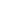 School Districts Located in Regions 1 & 2Applicant Name: ___________________________________________	Date: ______________________Address: _____________________________________________________________________________________City: __________________________________	State: _______		Zip Code: ____________Email: ________________________________	Estimated Completion Date: ___________________Education Institution: ___________________________________________________________________Anticipated Degree (s): __________________________________________________________________Coursework you are planning to take during the 20__-20__ school year: Course NumberCourse NameCreditsCourse NumberCourse NameCreditsCourse NumberCourse NameCreditsAda-Borup ISD #2854(ASEC)Badger ISD #676(NWRIC)Bagley ISD#162(BRIC)Bemidji ISD#31Blackduck ISD#32(BRIC)Cass Lake-Bena ISD#115(BRIC)Clearbrook-Gonvick ISD#2311(BRIC)Climax-Shelly ISD#592(ASEC)Crookston ISD#593East Grand Forks ISD#595(ASEC)Fertile-Beltrami ISD#599(ASEC)Fisher ISD#600(ASEC)Fosston ISD#601(ASEC)Goodridge #561(NWRIC)Greenbush-Middle River ISD#2683(NWRIC)Grygla ISD#447(NWRIC)Kelliher ISD#36(BRIC)Kittson Central(Hallock/Kennedy) ISD# 2171 (NWRIC)Lake of the WoodsISD#390(BRIC)Lancaster ISD#358(NWRIC)Laporte ISD#306(BRIC)Littlefork ISD#362(BRIC)Mahnomen ISD#432(BRIC)Marshall County Central (Newfolden/Viking) ISD#441(NWRIC)Naytahwaush Community SchoolNevis ISD#308(PAWN)Norman County West ISD#2527 (ASEC)Park Rapids ISD309(PAWN)Pine Point ISD#25(PAWN)Red Lake County Central ISD#2906 (ASEC)Red Lake ISD#38Red Lake Falls ISD#630(ASEC)Roseau ISD#682S.Koochiching (Northome & Indus)ISD#363(BRIC)Schoolcraft Learning Community CenterStephan Argyle Central ISD#2856(ASEC)Thief River FallsISD#564Treknorth High SchoolTri-County (Karlstad)ISD#2358(NWRIC) Voyageurs Expeditionary High SchoolWalker-Hackensack-Akeley ISD#113(PAWN)Warren-Alvarado-OsloISD#2176(ASEC)Warroad ISD#690Waubun ISD#435(BRIC)Win-E-MacISD#2609(ASEC)